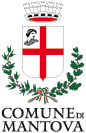 MODELLO DI SEGNALAZIONE PER MOROSITA’ INCOLPEVOLE ai sensi dell’art. 6 comma 5 L. n. 124/2013 e della DGR n 2648/2014DA PRESENTARE DAL 20 MARZO AL 20 MAGGIO 2015Al Dirigente del Settore Tutela dell’Ambiente e Sviluppo del Territoriodel Comune di MantovaAl fine di essere considerato per l’individuazione dei casi aventi i requisiti previsti dall’art. 6, comma5, della L. n. 124/2013 e dal Decreto del Ministero delle Infrastrutture e dei Trasporti dd.14.05.2014, e della DGR n. 2641/2014il/la sottoscritto/a ________________________________________________________________nato/a  a _____________________________________________ Pr _____ il ____/____/_______Cittadinanza ______________________ residente a Mantova in Via/Piazza ___________________________________ n. ____, recapiti telefonici _______________________________________consapevole delle sanzioni penali previste per false e mendaci dichiarazioni ai sensi dell’art. 76 delDPR n. 445/2000 e s.m.i. e consapevole, ai sensi dell’art. 75 del DPR medesimo, che qualora daeventuali controlli emerga la non veridicità del contenuto della dichiarazione, il dichiarante decadedai benefici eventualmente conseguenti al provvedimento emanato sulla base della dichiarazionenon veritiera, ai sensi degli artt. 46 e 47 del DPR medesimoIN QUALITA’ DItitolare del contratto di locazione dell’alloggio sito nel Comune di Mantova in Via/Piazza___________________________________________________ stipulato il __________________registrato presso__________________________________ n° registro______________________della durata di anni ___________ e scadenza il ________________________________________DICHIARA(barrare tutti i punti che interessano)di trovarsi nella seguente situazione, prevista dall’articolo 6, comma 5, della L. n. 124/2013 nonchédalle disposizioni del Decreto del Ministero delle Infrastrutture e dei Trasporti del 14 maggio 2014,che gli rendono impossibile provvedere al pagamento del canone in ragione della perdita oconsistente riduzione della capacità reddituale del proprio nucleo familiare, dovuta a:Perdita di lavoro per licenziamento, avvenuto in data ____/____/_______Accordi aziendali o sindacali con consistenti riduzione dell’orario di lavoro, intervenuti in data____/____/_______Cassa integrazione ordinaria o straordinaria che limiti notevolmente la capacità reddituale,intervenuta in data ____/____/______Mancato rinnovo di contratti a termine o di lavoro atipici, intervenuti alla scadenza del____/____/_______Cessazioni di attività libero-imprenditoriali o di imprese registrate, derivanti da cause di forza maggiore o da perdita di avviamento in misura consistente, avvenute in data ____/____/_______Malattia grave, infortunio o decesso di un componente del nucleo familiare che abbia comportato o la consistente riduzione del reddito complessivo del nucleo medesimo o la necessità dell’impiego di parte notevole del reddito per fronteggiare rilevanti spese mediche e assistenziali, avvenuto in data ____/____/_______.DICHIARA INOLTRE(barrare tutti i punti che interessano)di essere in possesso di  un reddito come risultante dalla dichiarazione ISE/ISEE formulata in base allanuova Dichiarazione Sostitutiva Unica in vigore dal 1° gennaio 2015: I.S.E (Indicatore della Situazione Economica) non superiore a € 35.000 I.S.E.E ( indicatore della SituazioneEconomica equivalente) non superiore a € 26.000;	di essere destinatario di un atto di intimazione di sfratto per morosità, con citazione per la convalida;di essere destinatario di un atto di esecuzione di sfratto;di essere titolare di un contratto di locazione di unità immobiliare ad uso abitativo regolarmente registrato (sono esclusi gli immobili appartenenti alle categorie catastali A1, A8 e A9) e risiedere nell’alloggio oggetto della procedura di rilascio,  da almeno un annodi avere la cittadinanza italiana, di un paese dell’UE, ovvero, nei casi di cittadini nonappartenenti all’UE, possedere un regolare titolo di soggiorno; che il segnalante e i componenti del nucleo familiare non sono titolari di diritto di proprietà,usufrutto, uso o abitazione nella provincia di Mantova  di altro immobile fruibile ed adeguato alle esigenze del proprio nucleo familiare;che nel proprio nucleo familiare sono presenti:_ n. ___ componenti ultrasettantenni_ n. ___ soggetti minorenni_ n. ___ soggetti con invalidità accertata pari o superiore al 74%_ n. ___ soggetti in carico ai servizi sociali o alla competente azienda sanitaria locale per l’attuazione di un progetto assistenziale individuale.Il sottoscritto dichiara di possedere le condizioni ed i requisiti indicati nella segnalazione,nonché la propria disponibilità a fornire idonea documentazione atta a dimostrare la completezza ela veridicità di quanto dichiarato. Dichiara inoltre di essere consapevole delle responsabilità penalipreviste in caso di dichiarazione mendace.Data ____/____/________IL DICHIARANTE_________________________(firma leggibile)La informiamo che ai sensi del D.Lgs 196/2003 sulla tutela delle persone e degli altri soggetti rispetto al trattamento dei dati personali, il trattamento delle informazioni che La riguardano sarà improntato ai principi di correttezza, liceità, trasparenza e verrà tutelata la Sua riservatezza ed i Suoi diritti.In relazione ai suddetti trattamenti, si forniscono le seguenti informazioni.I) FINALITA’ DEL TRATTAMENTO DATIIl trattamento dei Suoi dati personali di cui siamo in possesso o che ci verranno comunicati da Lei o da terzi, avverrà unicamente per le finalità connesse:alle attività di gestione ed amministrazione del servizio sulle Morosità Incolpevoli di cui alla DGR 2648 del 14 novembre 2014agli adempimenti contabili, fiscali, amministrativi e legali inerenti il servizio di gestione delle Morosità Incolpevoli di cui alla DGR 2648 del 14 novembre 2014II) DATI SENSIBILIIn occasione di quanto sopra, Aster Agenzia Servizi al Territorio srl potrà trattare dati che ricadono in una o più categorie previste dal D.Lgs 196/2003, ovvero dati “sensibili” riferibili a : l’origine razziale ed etnica, le convinzioni religiose, filosofiche o di altro genere, le opinioni politiche, l’adesione a partiti, sindacati, associazioni od organizzazioni a carattere religioso, filosofico, politico o sindacale, nonché i dati personali idonei e rivelare lo stato di salute e la vita sessuale.III) MODALITA’ DI TRATTAMENTOI dati personali verranno trattati in forma cartacea, informatizzata e telematica ed inseriti nelle pertinenti banche dati (gestionale Morosità Incolpevoli) cui potranno accedere, e quindi venirne a conoscenza, gli addetti del Servizio Gestione Amministrativa Edilizia Residenziale Pubblica , espressamente designati dalla scrivente come incaricati del trattamento dei dati personali e che potranno effettuare operazioni di consultazione, utilizzo, elaborazione, ed ogni altra opportuna operazione nel rispetto delle disposizioni di legge, atte a garantire la riservatezza e la sicurezza dei dati, nonché l’esattezza, l’aggiornamento e la pertinenza dei dati rispetto alle finalità dichiarate.IV) COMUNICAZIONE DEI DATII dati personali potranno essere comunicati per le finalità di cui al punto I), a: istituti bancari e Poste Italiane per la gestione di incassi e pagamenti; Amministrazioni Finanziarie e altre aziende o enti pubblici in adempimento di obblighi normativi; società e studi legali per la tutela dei diritti contrattuali; consulenti e collaboratori esterni e, in generale, a tutti quei soggetti, pubblici e/o privati, cui la comunicazione e/o l’accesso ai dati personali è necessario per il corretto adempimento delle obbligazioni contrattuali/regolamentari e per finalità ausiliarie al rapporto tra noi intercorrente.V) NATURA DEL CONFERIMENTO DATIIl conferimento dei dati e il relativo trattamento è obbligatorio in relazione alle finalità di cui alle lettere a) e b) del Punto I). Ne consegue che l’eventuale rifiuto a fornire i dati potrà determinare per la scrivente l’impossibilità di dar corso ai rapporti contrattuali medesimi e agli obblighi di legge.Il conferimento dei dati, e il relativo trattamento, è da considerarsi facoltativo nelle altre situazioni.VI) ART.7 D.LGS 196/2003 – DIRITTO DI ACCESSO AI DATI PERSONALI ED ALTRI DIRITTIIn ogni momento potrà esercitare i Suoi diritti nei confronti del Titolare del trattamento, ai sensi dell’art.7 del D.Lgs 196/2003, che riproduciamo integralmente. Ulteriori informazioni in ordine al trattamento ed alla comunicazione di dati personali forniti direttamente  o altrimenti acquisiti, potranno essere richiesta all’Ufficio Amministrazione presso la sede della società. “1. L'interessato ha diritto di ottenere la conferma dell'esistenza o meno di dati personali che lo riguardano, anche se non ancora registrati, e la loro comunicazione in forma intelligibile.2. L'interessato ha diritto di ottenere l’indicazione:a) dell'origine dei dati personali; b) delle finalita' e modalita' del trattamento;c) della logica applicata in caso di trattamento effettuato con l'ausilio di strumenti elettronici;d) degli estremi identificativi del titolare, dei responsabili e del rappresentante designato ai sensi dell'articolo 5, comma 2;e) dei soggetti o delle categorie di soggetti ai quali i dati personali possono essere comunicati o che possono venirne a conoscenza in qualita' di rappresentante designato nel territorio dello Stato, di responsabili o incaricati.3. L'interessato ha diritto di ottenere:a) l'aggiornamento, la rettificazione ovvero, quando vi ha interesse, l'integrazione dei dati;b) la cancellazione, la trasformazione in forma anonima o il blocco dei dati trattati in violazione di legge, compresi quelli di cui non e' necessaria la conservazione in relazione agli scopi per i quali i dati sono stati raccolti o successivamente trattati;c) l'attestazione che le operazioni di cui alle lettere a) e b) sono state portate a conoscenza, anche per quanto riguarda il loro contenuto, di coloro ai quali i dati sono stati comunicati o diffusi, eccettuato il caso in cui tale adempimento si rivela impossibile o comporta un impiego di mezzi manifestamente sproporzionato rispetto al diritto tutelato.4. L'interessato ha diritto di opporsi, in tutto o in parte:a) per motivi legittimi al trattamento dei dati personali che lo riguardano, ancorche' pertinenti allo scopo della raccolta;b) al trattamento di dati personali che lo riguardano a fini di invio di materiale pubblicitario o di vendita diretta o per il compimento di ricerche di mercato o di comunicazione commerciale”.VII) TITOLARE  E RESPONSABILE DEL TRATTAMENTOIl Titolare del trattamento dei Suoi dati è il Comune di Mantova, via Roma n. 39.						Il/La Sottoscritto/a _______________________________________,  acquisite le informazioni fornite dal Titolare del trattamento ai sensi dell’art.13 del D.lgs n.196/2003, e consapevole che il trattamento potrà riguardare anche dati “sensibili”, presta il proprio consenso per il trattamento e la comunicazione dei dati necessari allo svolgimento delle operazioni indicate nell’informativa di cui sopra.firma leggibile 	________________________________